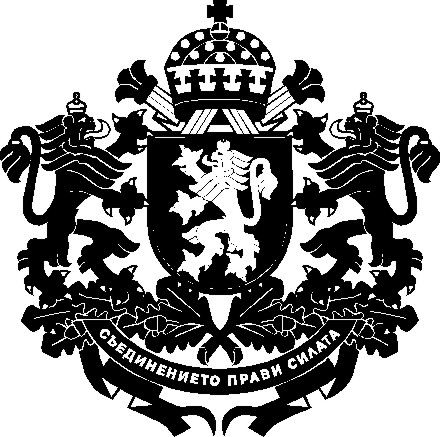 	РЕПУБЛИКА БЪЛГАРИЯЗаместник-министър на земеделието, храните и горите………………………………………………………………… 2018 г.ДОКЛАДот д-р Цветан Димитров - заместник-министър на земеделието, храните и горитеОТНОСНО: Проект на Наредба за изменение и допълнение на Наредба № 8 от 5.05.2016 г. за условията и реда за изпълнение и контрол на промоционални програми за земеделски и хранителни продуктиУВАЖАЕМИ ГОСПОДИН МИНИСТЪР,На основание чл. 35 от Закона за прилагане на Общата организация на пазарите на земеделски продукти на Европейския съюз, внасям за одобряване проект на Наредба за изменение и допълнение на Наредба № 8 от 5.05.2016 г. за условията и реда за изпълнение и контрол на промоционални програми за земеделски и хранителни продукти. Съгласно член 2, параграф 1 от Регламент (ЕС) 2015/1829 на Комисията предлагащите организации са длъжни да избират прилагащи организации за обикновените промоционални програми, като приложат състезателна процедура, която да осигури предлагането на икономически най-изгодната оферта и да не допусне наличието на конфликт на интереси. В хода на тази процедура те трябва да вземат всички мерки за недопускане на ситуации, при които безпристрастното и обективно изпълнение на програмата да бъде опорочено по причини, свързани с икономически интерес, политическа или национална принадлежност, семейни или емоционални връзки или всякакъв друг общ интерес („конфликт на интереси“). Освен това, съгласно Регламент за изпълнение (ЕС) 2015/1831 на Комисията, държавите членки са задължени да проверяват дали прилагащите организации са избрани в съответствие със състезателната процедура, съответстваща на член 2 от Регламент (ЕС) 2015/1829 на Комисията, преди да сключат договори с избраните предлагащи организации.С предложения проект на наредба се регламентират критериите за „състезателна процедура“, като е взета предвид икономическата значимост на промоционалните програми и в същото време се гарантират основните принципи, заложени в законодателството на ЕС: недискриминация, равно третиране, както и пълна прозрачност на прилаганите критерии за подбор и възлагане. Целта на изменението на наредбата е да се гарантира прозрачност, равно третиране на икономическите оператори и подходящо управление и контрол. В частта за избор на прилагащи организации е необходимо да се постигне съответствие на националното законодателство с разпоредбите на Регламент (ЕС) № 1144/2014 на Европейския Парламент и на Съвета от 22 октомври 2014 г. за мерките за информиране и насърчаване, свързани със селскостопанските продукти, прилагани на вътрешния пазар и в трети държави, на делегиран Регламент (ЕС) 2015/1829 на Комисията от 23 април 2015 г. за допълване на Регламент (ЕС) № 1144/2014 и на Регламент за изпълнение (ЕС) 2015/1831 на Комисията от 7 октомври 2015 г. за определяне на правилата за Регламент (ЕС) № 1144/2014.Проектът на наредбата няма да окаже пряко и/или косвено въздействие върху държавния бюджет, тъй като мярката се финансира изцяло със средства от Европейския фонд за гарантиране на земеделието.Проектът не е свързан с транспониране в националното законодателство на актове на ЕС, поради което не е приложена таблица за съответствие с европейското право.Съгласно чл. 26, ал. 4 от Закона за нормативните актове проектът е публикуван на интернет страницата на Министерството на земеделието, храните и горите със срок за представяне на предложения и становища 30 дни. Получените целесъобразни предложения и бележки от физически и юридически лица са отразени в текста на проекта.Проектът на наредба е съгласуван в съответствие с разпоредбите на Правилата за изготвяне и съгласуване на проекти на актове в системата на Министерството на земеделието, храните и горите, утвърдени със Заповед № РД-09-851 на министъра на земеделието, храните и горите от 30.10.2017 г. Направените целесъобразни бележки и предложения са отразени.УВАЖАЕМИ ГОСПОДИН МИНИСТЪР,Във връзка с гореизложеното и на основание чл. 35 от Закона за прилагане на Общата организация на пазарите на земеделски продукти на Европейския съюз, предлагам да издадете Наредба за изменение на Наредба № 8 от 5.05.2016 г. за условията и реда за изпълнение и контрол на промоционални програми за земеделски и хранителни продукти.С уважение,д-р цветан димитровЗаместник-министър	ДОМИНИСТЪРА НА ЗЕМЕДЕЛИЕТО, ХРАНИТЕ И ГОРИТЕГ-Н РУМЕН ПОРОЖАНОВОДОБРИЛ,МИНИСТЪР НА ЗЕМЕДЕЛИЕТО, ХРАНИТЕ И ГОРИТЕ:РУМЕН ПОРОЖАНОВПриложениe: Наредба;Справка за отразяване на постъпилите становища;Справка за отразяване на постъпилите предложения от обществената консултация;Постъпили становища.